

Piano di lettura della Bibbia 2021!                           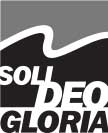 Programma di leggere la Bibbia usando questo Piano di lettura della Bibbia nel 2021! Il piano di quest'anno aiuta al lettore di leggere due capitoli al giorno, normalmente uno dell'Antico e uno del Nuovo Testamento, con una pausa in estiva per dedicarsi esclusivamente ai Salmi. Questo piano copre più della metà della Bibbia, e mette in evidenza i collegamenti tra l'Antico e il Nuovo Testamento. Il piano inizia lunedì 4 gennaio 2021.La nostra speranza è di suscitare un incontro quotidiano con Dio, sia individualmente sia come famiglia e sia come chiesa, con una lettura quotidiana della Parola di Dio. Che Dio ti benedica riccamente mentre ti accosti a Lui quotidianamente nel 2021.DATALETTURA 1LETTURA 2Gennaio 4Luca 1Deuteronomio 1Gennaio 5Luca 2Deuteronomio 2Gennaio 6Luca 3Deuteronomio 3Gennaio 7Luca 4Deuteronomio 4Gennaio 8Luca 5Deuteronomio 5Gennaio 9Luca 6Deuteronomio 6Gennaio 10Luca 7Deuteronomio 7Gennaio 11Luca 8Deuteronomio 8Gennaio 12Luca 9Deuteronomio 9Gennaio 13Luca 10Deuteronomio 10Gennaio 14Luca 11Deuteronomio 11Gennaio 15Luca 12Deuteronomio 12Gennaio 16Luca 13Deuteronomio 13Gennaio 17Luca 14Deuteronomio 14Gennaio 18Luca 15Deuteronomio 15Gennaio 19Luca 16Deuteronomio 16Gennaio 20Luca 17Deuteronomio 17Gennaio 21Luca 18Deuteronomio 18Gennaio 22Luca 19Deuteronomio 19Gennaio 23Luca 20Deuteronomio 20Gennaio 24Luca 21Deuteronomio 21Gennaio 25Luca 22Deuteronomio 22Gennaio 26Luca 23Deuteronomio 23Gennaio 27Luca 24Deuteronomio 24Gennaio 28Atti 1Deuteronomio 25Gennaio 29Atti 2Deuteronomio 26Gennaio 30Atti 3Deuteronomio 27Gennaio 31Atti 4Deuteronomio 28 DATA LETTURA 1 LETTURA 2Febbraio 1Atti 5Deuteronomio 29Febbraio 2Atti 6Deuteronomio 30Febbraio 3Atti 7Deuteronomio 31Febbraio 4Atti 8Deuteronomio 32Febbraio 5Atti 9Deuteronomio 33Febbraio 6Atti 10Deuteronomio 34Febbraio 7Atti 11Gioele 1Febbraio 8Atti 12Gioele 2Febbraio 9Atti 13Gioele 3Febbraio. 10Atti 14Amos 1Febbraio 11Atti 15Amos 2Febbraio 12Atti 16Amos 3Febbraio 13Atti 17Amos 4Febbraio 14Atti 18Amos 5Febbraio 15Atti 19Amos 6Febbraio 16Atti 20Amos 7Febbraio 17Atti 21Amos 8Febbraio 18Atti 22Amos 9Febbraio 19Atti 23Giosuè 1Febbraio 20Atti 24Giosuè 2Febbraio 21Atti 25Giosuè 3Febbraio 22Atti 26Giosuè 4Febbraio 23Atti 27Giosuè 5Febbraio 24Atti 28Giosuè 6Febbraio 25Efesini 1Giosuè 7Febbraio 26Efesini 2Giosuè 8Febbraio 27Efesini 3Giosuè 9Febbraio 28Efesini 4Giosuè 10DATALETTURA 1LETTURA 2Marzo 1Efesini 5Giosuè 11Marzo 2Efesini 6Giosuè 12Marzo 3Romani 1Giosuè 13Marzo 4Romani 2Giosuè 14Marzo 5Romani 3Giosuè 15Marzo 6Romani 4Giosuè 16Marzo 7Romani 5Giosuè 17Marzo 8Romani 6Giosuè 18Marzo 9Romani 7Giosuè 19Marzo 10Romani 8Giosuè 20Marzo 11Romani 9Giosuè 21Marzo 12Romani 10Giosuè 22Marzo 13Romani 11Giosuè 23Marzo 14Romani 12Giosuè 24Marzo 15Romani 13Giudici 1Marzo 16Romani 14Giudici 2Marzo 17Romani 15Giudici 3Marzo 18Romani 16Giudici 4Marzo 191 Corinzi 1Giudici 5Marzo 201 Corinzi 2Giudici 6Marzo 211 Corinzi 3Giudici 7Marzo 221 Corinzi 4Giudici 8Marzo 231 Corinzi 5Giudici 9Marzo 241 Corinzi 6Giudici 10Marzo 251 Corinzi 7Giudici 11Marzo 261 Corinzi 8Giudici 12Marzo 271 Corinzi 9Giudici 13Marzo 281 Corinzi 10Giudici 14Marzo 291 Corinzi 11Giudici 15Marzo 301 Corinzi 12Giudici 16Marzo 311 Corinzi 13Giudici 17DATALETTURA 1LETTURA 2Aprile 11 Corinzi 14Giudici 18Aprile 21 Corinzi 15Giudici 19Aprile 31 Corinzi 16Giudici 20Aprile 42 Corinzi 1Giudici 21Aprile 52 Corinzi 2Rut 1Aprile 62 Corinzi 3Rut 2Aprile 72 Corinzi 4Rut 3Aprile 82 Corinzi 5Rut 4Aprile 92 Corinzi 61 Samuele 1Aprile 102 Corinzi 71 Samuele 2Aprile 112 Corinzi 81 Samuele 3Aprile 122 Corinzi 91 Samuele 4Aprile 132 Corinzi 101 Samuele 5Aprile 142 Corinzi 111 Samuele 6Aprile 152 Corinzi 121 Samuele 7Aprile 162 Corinzi 131 Samuele 8Aprile 171 Tessalonicesi 11 Samuele 9Aprile 181 Tessalonicesi 21 Samuele 10Aprile 191 Tessalonicesi 31 Samuele 11Aprile 201 Tessalonicesi 41 Samuele 12Aprile 211 Tessalonicesi 51 Samuele 13Aprile 222 Tessalonicesi 11 Samuele 14Aprile 232 Tessalonicesi 21 Samuele 15Aprile 242 Tessalonicesi 31 Samuele 16Aprile 251 Timoteo 11 Samuele 17Aprile 261 Timoteo 21 Samuele 18Aprile 271 Timoteo 31 Samuele 19Aprile 281 Timoteo 41 Samuele 20Aprile 291 Timoteo 51 Samuele 21Aprile 301 Timoteo 61 Samuele 22DATALETTURA 1LETTURA 2Maggio 12 Timoteo 11 Samuele 23Maggio 22 Timoteo 21 Samuele 24Maggio 32 Timoteo 31 Samuele 25Maggio 42 Timoteo 41 Samuele 26Maggio 5Tito 11 Samuele 27Maggio 6Tito 21 Samuele 28Maggio 7Tito 31 Samuele 29Maggio 8Salmo 11 Samuele 30Maggio 9Salmo 21 Samuele 31Maggio 10Salmo 3Salmo 4Maggio 11Salmo 5Salmo 6Maggio 12Salmo 7Salmo 8Maggio 13Psalm 9Salmo 10Maggio 14Salmo 11Salmo 12Maggio 15Salmo 13Salmo 14Maggio 16Salmo 15Salmo 16Maggio 17Salmo 17Maggio 18Salmo 18Maggio 19Salmo 19Salmo 20Maggio 20Salmo 21Maggio 21Salmo 22Maggio 22Salmo 23Salmo 24Maggio 23Salmo 25Salmo 26Maggio 24Salmo 27Salmo 28Maggio 25Salmo 29Salmo 30Maggio 26Salmo 31Maggio 27Salmo 32Salmo 33Maggio 28Salmo 34Maggio 29Salmo 35Salmo 36Maggio 30Salmo 37Maggio 31Salmo 38Salmo 39DATALETTURA 1LETTURA 2Giugno 1Salmo 40Salmo 41Giugno 2Salmo 42Salmo 43Giugno 3Salmo 44Salmo 45Giugno 4Salmo 46Salmo 47Giugno 5Salmo 48Salmo 49Giugno 6Salmo 50Salmo 51Giugno 7Salmo 52Salmo 53Giugno 8Salmo 54Salmo 55Giugno 9Salmo 56Salmo 57Giugno 10Salmo 58Salmo 59Giugno 11Salmo 60Salmo 61Giugno 12Salmo 62Salmo 63Giugno 13Salmo 64Salmo 65Giugno 14Salmo 66Salmo 67Giugno 15Salmo 68Giugno 16Salmo 69Giugno 17Salmo 70Salmo 71Giugno 18Salmo 72Giugno 19Salmo 73Giugno 20Salmo 74Salmo 75Giugno 21Salmo 76Salmo 77Giugno 22Salmo 78Giugno 23Salmo 79Salmo 80Giugno 24Salmo 81Salmo 82Giugno 25Salmo 83Salmo 84Giugno 26Salmo 85Salmo 86Giugno 27Salmo 87Salmo 88Giugno 28Salmo 89Giugno 29Salmo 90Salmo 91Giugno 30Salmo 92Salmo 93DATALETTURA 1LETTURA 2Luglio 1Salmo 94Salmo 95Luglio 2Salmo 96Salmo 97Luglio 3Salmo 98Salmo 99Luglio 4Salmo 100Salmo 101Luglio 5Salmo 102Luglio 6Salmo 103Luglio 7Salmo 104Luglio 8Salmo 105Luglio 9Salmo 106Luglio 10Salmo 107Luglio 11Salmo 108Salmo 109Luglio 12Salmo 110Salmo 111Luglio 13Salmo 112Salmo 113Luglio 14Salmo 114Salmo 115Luglio 15Salmo 116Salmo 117Luglio 16Salmo 118Luglio 17Salmo 119:1–48Luglio 18Salmo 119:49–88Luglio 19Salmo 119:89–137Luglio 20Salmo 119:138–176Luglio 21Salmo 120Salmo 121Luglio 22Salmo 122Salmo 123Luglio 23Salmo 124Salmo 125Luglio 24Salmo 126Salmo 127Luglio 25Salmo 128Salmo 129Luglio 26Salmo 130Salmo 131Luglio 27Salmo 132Salmo 133Luglio 28Salmo 134Salmo 135Luglio 29Salmo 136Luglio 30Salmo 137Salmo 138Luglio 31Salmo 139DATALETTURA 1LETTURA 2Agosto 1Salmo 140Salmo 141Agosto 2Salmo 142Salmo 143Agosto 3Salmo 144Agosto 4Salmo 145Agosto 5Salmo 147Salmo 148Agosto 6Salmo 149Salmo 150Agosto 7Luca 12 Samuele 1Agosto 8Luca 22 Samuele 2Agosto 9Luca 32 Samuele 3Agosto 10Luca 42 Samuele 4Agosto 11Luca 52 Samuele 5Agosto 12Luca 62 Samuele 6Agosto 13Luca 72 Samuele 7Agosto 14Luca 82 Samuele 8Agosto 15Luca 92 Samuele 9Agosto 16Luca 102 Samuele 10Agosto 17Luca 112 Samuele 11Agosto 18Luca 122 Samuele 12Agosto 19Luca 132 Samuele 13Agosto 20Luca 142 Samuele 14Agosto 21Luca 152 Samuele 15Agosto 22Luca 162 Samuele 16Agosto 23Luca 172 Samuele 17Agosto 24Luca 182 Samuele 18Agosto 25Luca 192 Samuele 19Agosto 26Luca 202 Samuele 20Agosto 27Luca 212 Samuele 21Agosto 28Luca 222 Samuele 22Agosto 29Luca 232 Samuele 23Agosto 30Luca 242 Samuele 24Agosto 31Marco 1Esdra 1DATALETTURA 1LETTURA 2Settembre 1Marco 2Esdra 2Settembre 2Marco 3Esdra 3Settembre 3Marco 4Esdra 4Settembre 4Marco 5Esdra 5Settembre 5Marco 6Esdra 6Settembre 6Marco 7Esdra 7Settembre 7Marco 8Esdra 8Settembre 8Marco 9Esdra 9Settembre 9Marco 10Esdra 10Settembre 10Marco 11Neemia 1Settembre 11Marco 12Neemia 2Settembre 12Marco 13Neemia 3Settembre 13Marco 14Neemia 4Settembre 14Marco 15Neemia 5Settembre 15Marco 16Neemia 6Settembre 16Giovanni 1Neemia 7Settembre 17Giovanni 2Neemia 8Settembre 18Giovanni 3Neemia 9Settembre 19Giovanni 4Neemia 10Settembre 20Giovanni 5Neemia 11Settembre 21Giovanni 6Neemia 12Settembre 22Giovanni 7Neemia 13Settembre 23Giovanni 8Aggeo 1Settembre 24Giovanni 9Aggeo 2Settembre 25Giovanni 10Zaccaria 1Settembre 26Giovanni 11Zaccaria 2Settembre 27Giovanni 12Zaccaria 3Settembre 28Giovanni 13Zaccaria 4Settembre 29Giovanni 14Zaccaria 5Settembre 30Giovanni 15Zaccaria 6DATALETTURA 1LETTURA 2Ottobre 1Giovanni 16Zaccaria 7Ottobre 2Giovanni 17Zaccaria 8Ottobre 3Giovanni 18Zaccaria 9Ottobre 4Giovanni 19Zaccaria 10Ottobre 5Giovanni 20Zaccaria 11Ottobre 6Giovanni 21Zaccaria 12Ottobre 7GiudaZaccaria 13Ottobre 8Apocalisse 1Zaccaria 14Ottobre 9Apocalisse 2Malachia 1Ottobre 10Apocalisse 3Malachia 2Ottobre 11Apocalisse 4Malachia 3Ottobre 12Apocalisse 5Malachia 4Ottobre 13Apocalisse 6Esodo 1Ottobre 14Apocalisse 7Esodo 2Ottobre 15Apocalisse 8Esodo 3Ottobre 16Apocalisse 9Esodo 4Ottobre 17Apocalisse 10Esodo 5Ottobre 18Apocalisse 11Esodo 6Ottobre 19Apocalisse 12Esodo 7Ottobre 20Apocalisse 13Esodo 8Ottobre 21Apocalisse 14Esodo 9Ottobre 22Apocalisse 15Esodo 10Ottobre 23Apocalisse 16Esodo 11Ottobre 24Apocalisse 17Esodo 12Ottobre 25Apocalisse 18Esodo 13Ottobre 26Apocalisse 19Esodo 14Ottobre 27Apocalisse 20Esodo 15Ottobre 28Apocalisse 21Esodo 16Ottobre 29Ebrei 1Esodo 17Ottobre 30Ebrei 2Esodo 18Ottobre 31Ebrei 3Esodo 19DATALETTURA 1LETTURA 2Novembre 1Ebrei 4Esodo 20Novembre 2Ebrei 5Esodo 21Novembre 3Ebrei 6Esodo 22Novembre 4Ebrei 7Esodo 23Novembre 5Ebrei 8Esodo 24Novembre 6Ebrei 9Esodo 25Novembre 7Ebrei 10Esodo 26Novembre 8Ebrei 11Esodo 27Novembre 9Ebrei 12Esodo 28Novembre 10Ebrei 13Esodo 29Novembre 11Giacomo 1Esodo 30Novembre 12Giacomo 2Esodo 31Novembre 13Giacomo 3Esodo 32Novembre 14Giacomo 4Esodo 33Novembre 15Giacomo 5Esodo 34Novembre 161 Pietro 1Esodo 35Novembre 171 Pietro 2Esodo 36Novembre 181 Pietro 3Esodo 37Novembre 191 Pietro 4Esodo 38Novembre 201 Pietro 5Esodo 39Novembre 212 Pietro 1Esodo 40Novembre 222 Pietro 2Osea 1Novembre 232 Pietro 3Osea 2Novembre 24Matteo 1Osea 3Novembre 25Matteo 2Osea 4Novembre 26Matteo 3Osea 5Novembre 27Matteo 4Osea 6Novembre 28Matteo 5Osea 7Novembre 29Matteo 6Osea 8Novembre 30Matteo 7Osea 9DATALETTURA 1LETTURA 2Dicembre 1Matteo 8Osea 10Dicembre 2Matteo 9Osea 11Dicembre 3Matteo 10Osea 12Dicembre 4Matteo 11Osea 13Dicembre 5Matteo 12Osea 14Dicembre 6Matteo 13Michea 1Dicembre 7Matteo 14Michea 2Dicembre 8Matteo 15Michea 3Dicembre 9Matteo 16Michea 4Dicembre 10Matteo 17Michea 5Dicembre 11Matteo 18Michea 6Dicembre 12Matteo 19Michea 7Dicembre 13Matteo 20Daniele 1Dicembre 14Matteo 21Daniele 2Dicembre 15Matteo 22Daniele 3Dicembre 16Matteo 23Daniele 4Dicembre 17Matteo 24Daniele 5Dicembre 18Matteo 25Daniele 6Dicembre 19Matteo 26Daniele 7Dicembre 20Matteo 27Daniele 8Dicembre 21Matteo 28Daniele 9Dicembre 22Galati 1Daniele 10Dicembre 23Galati 2Daniele 11Dicembre 24Galati 3Daniele 12Dicembre 25Galati 4Galati 5Dicembre 26Galati 6Dicembre 27Filippesi 1Filippesi 2Dicembre 28Filippesi 3Filippesi 4Dicembre 29Colossesi 1Colossesi 2Dicembre 30Colossesi 3Dicembre 31Colossesi 4Filemone